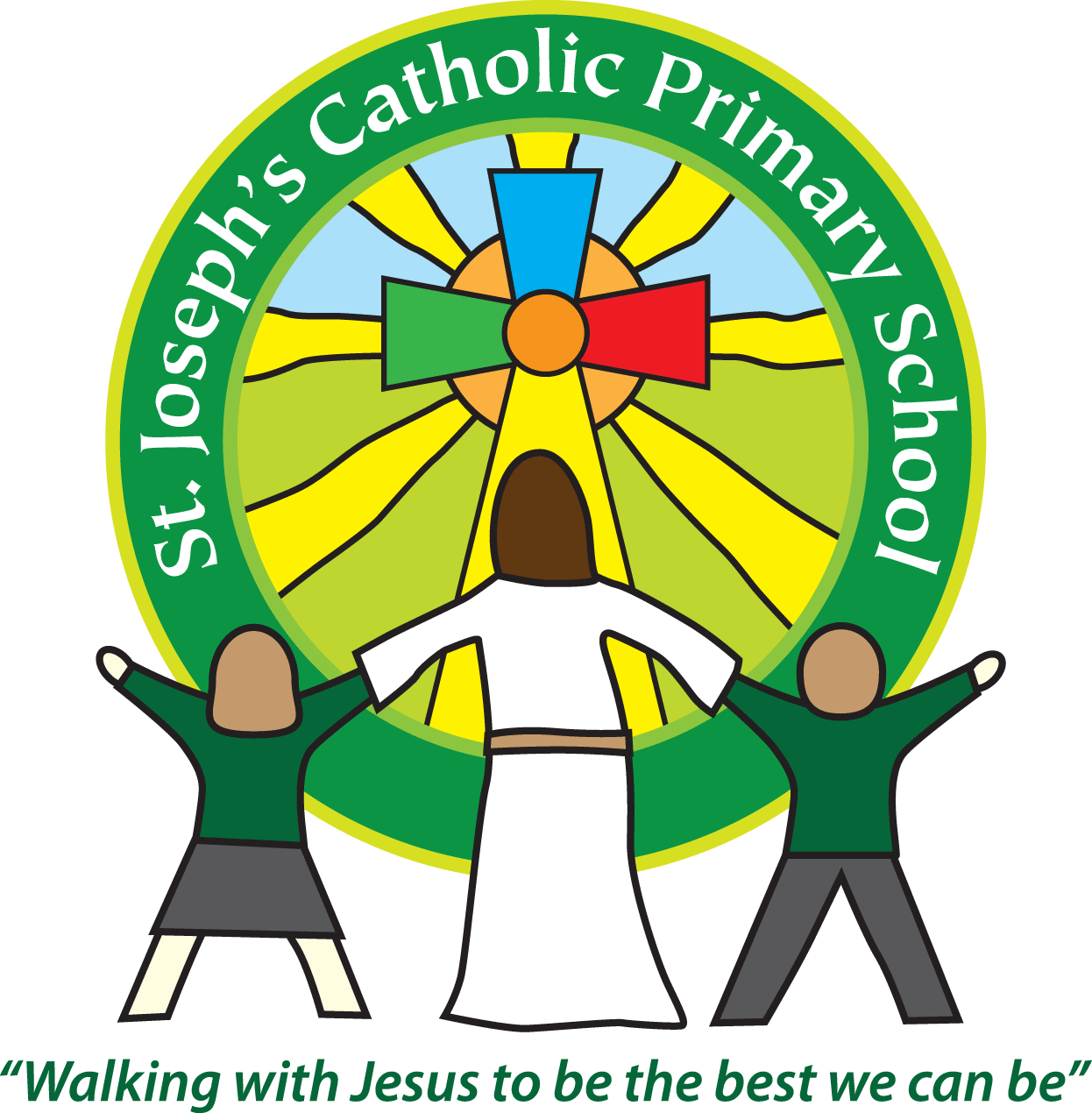 St Joseph’s Sports Action Plan including Sports Premium Funding Plan 2020- 2021At St Joseph’s Catholic Primary School, Exmouth, the staff and Governors recognise the important contribution that PE makes to the health and well-being of the children.We consider that a strong PE curriculum and extra-curricular opportunities have a positive influence on the concentration, attitude, emotional and academic achievement of all pupils of all abilities, needs, backgrounds and ages. We are committed to ensuring that all pupils receive at least 2 hours of high quality curriculum PE per week as well as having the opportunity to attend a range of sporting clubs delivered by confident and well trained teachers. The successful delivery of the curriculum supports all aspects of health education within the school. Through the local School Sports Partnership (SSP), we also take part in events and competitions alongside 14 other Primary schools in our local cluster, the Exmouth Academic Learning Community (EALC). Recently, we have been very successful at these events taking part in cross-country running, netball, Dartmoor 3-ball and Rounders to name but a few. A highlight for us was winning the local boys football tournament. Talented children are also signposted to local clubs and events to encourage them to develop their skills. Last year many events were cancelled due to Covid, we hope that once guidance allows they will be able to start again.School Sport Premium: From September 2013, all maintained Primary schools have been awarded the School Sports Premium funding. This money is ring-fenced and must be used to support the provision of quality PE and sport.During the academic year 2020 - 2021, St Joseph’s will receive approximately £17,690. Due to Covid-19 plans for the funding were put on hold last year resulting in a carry forward of £15,576. This will impact positively on the quality and breadth of our provision for all children, support increased opportunities for competition within or between schools and ensure that staff develop their ability to deliver high quality PE lessons ensuring this funding has a longer term legacy.  *Information may be updated in April, just before the publication deadline.Academic Year: 2020/21Total fund allocated: £17,690 plus carry forward of £15,576Date Updated: September 2020Date Updated: September 2020Key indicator 1: Engaging AllThe engagement of all pupils in regular physical activity – Chief Medical Officer guidelines recommend that primary school children undertake at least 30 minutes of physical activity a day in schoolKey indicator 1: Engaging AllThe engagement of all pupils in regular physical activity – Chief Medical Officer guidelines recommend that primary school children undertake at least 30 minutes of physical activity a day in schoolKey indicator 1: Engaging AllThe engagement of all pupils in regular physical activity – Chief Medical Officer guidelines recommend that primary school children undertake at least 30 minutes of physical activity a day in schoolKey indicator 1: Engaging AllThe engagement of all pupils in regular physical activity – Chief Medical Officer guidelines recommend that primary school children undertake at least 30 minutes of physical activity a day in schoolPercentage of total allocation:Key indicator 1: Engaging AllThe engagement of all pupils in regular physical activity – Chief Medical Officer guidelines recommend that primary school children undertake at least 30 minutes of physical activity a day in schoolKey indicator 1: Engaging AllThe engagement of all pupils in regular physical activity – Chief Medical Officer guidelines recommend that primary school children undertake at least 30 minutes of physical activity a day in schoolKey indicator 1: Engaging AllThe engagement of all pupils in regular physical activity – Chief Medical Officer guidelines recommend that primary school children undertake at least 30 minutes of physical activity a day in schoolKey indicator 1: Engaging AllThe engagement of all pupils in regular physical activity – Chief Medical Officer guidelines recommend that primary school children undertake at least 30 minutes of physical activity a day in school£25,11077%School focus with clarity on intended impact on pupils:Actions to achieve:Funding allocated:Evidence and impact:Sustainability and suggested next steps:PE, break time and lunch time equipment and resources.Due to Covid, resources are needed for each bubble rather than across the whole school. PE leader to meet with MTAs to look at use of resources.£300Children being able to be engaged and motivated into physical activity during playtimes as well as during lessons. Linked to SDP supporting children’s physical and mental health after Covid.PTA also supporting with funding for science resources to support activity at playtime.AchievedPlayground markingsPE to liaise with school council to see which markings/games children would like on playground and on sports hall wall outside.£500Children being able to be engaged and motivated into physical activity during playtimes as well as during lessons.Teachers to teach children games to play using new markings.Not achieved due to companies not coming in due to Covid. 2 x 1hr PE lessons per week per class Yr 1-6Timetable hall, field and playground to ensure 2 hrs per week is achievable.-Regular teaching, including 1hr by specialist PE teacher = high quality teaching, more active, better skilled children. Increased co-ordination. Promotion of a healthy and active lifestyle.Continue to ensure each class receives 2 hrs core PE time per week.Achieved Forest school leader running weekly sessions in school, supported by a teaching assistant. 2hr per week Autumn term (14 weeks), 6 hrs per week Spring term (12 weeks), 2 hr per week Summer term (13 weeks)Each class Yr 1- 6 to receive a term of forest school led by a qualified forest school leader and assisted by a teaching assistant.£10,000All children receiving quality outdoor education, linked to class learning. Linked to SDP supporting children’s mental health.Achieved although some had part of term due to Covid.Forest School sessions run in school – equipment to be broughtEach class Yr 1-6 to receive term of forest school sessions led by qualified Forest school leader. As school is running the sessions, equipment needs to be brought to resource the area.£600All children able to take part in active sessions, developing new skills in the outdoors.AchievedForest School fence to enlarge the area so more children can access the provision with social distancing.Contact fence supplier, replace fence around forest school making area larger.£500Whole classes able to access the forest school provision including with Covid guidelines.AchievedNew large activity equipment piece and safety flooring for the playground to replace old damaged equipment (must be removed following equipment inspection report).PE coordinator to liaise with HT to decide best location and design for new piece.£13,210Children being able to be engaged and motivated into physical activity during playtimes as well as during lessons. Children to use as part of daily exercise. SEND children to use as part of their My Plans and EHCPS. Linked to SDP supporting children’s physical and mental health after Covid.AchievedKey indicator 2: Supporting AllThe profile of PE and sport being raised across the school as a tool for whole school improvementKey indicator 2: Supporting AllThe profile of PE and sport being raised across the school as a tool for whole school improvementKey indicator 2: Supporting AllThe profile of PE and sport being raised across the school as a tool for whole school improvementKey indicator 2: Supporting AllThe profile of PE and sport being raised across the school as a tool for whole school improvementPercentage of total allocation:Key indicator 2: Supporting AllThe profile of PE and sport being raised across the school as a tool for whole school improvementKey indicator 2: Supporting AllThe profile of PE and sport being raised across the school as a tool for whole school improvementKey indicator 2: Supporting AllThe profile of PE and sport being raised across the school as a tool for whole school improvementKey indicator 2: Supporting AllThe profile of PE and sport being raised across the school as a tool for whole school improvement£1,2504%School focus with clarity on intended impact on pupils:Actions to achieve:Funding allocated:Evidence and impact:Sustainability and suggested next steps:Sherborne sessionsSherborne sessions run weekly by specialist. Will be implemented once Covid guidelines allow.£800Groups of children with various needs engage in specialised weekly activity that helps to build confidence and enhance relationships, impacting on engagement in class.Successfully run over last two years with proven impact supporting children’s development.Not possible due to Covid restrictionsFunFit sessions run by SB & AA.Lively, fun sessions to engage children lacking in confidence and co-ordination.-Enjoyment and engagement of children seen transferring into other times such as break, PE lessons. Improved co-ordination, stamina and concentration.Children then signing up for after school clubs.Achieved but extra after school clubs were not possible due to Covid.Huff and Puff training for MTAsPE leader to organise Huff and Puff training for MTAs to be able to organise and lead games at lunch time.£250More children taking part in a range of sports and games. Children being able to be engaged and motivated into physical activity during playtimes as well as during lessons. Linked to SDP supporting children’s physical and mental health after Covid.TA then to train other MTAs and playground buddies.Not achieved due to training not running due to Covid.Running ClubPE co-coordinator to run weekly session after school around grounds once Covid guidance allows.-Children see how many laps they can run each week. Children receive certificates at the end of each term.Start saving for proper running track (approx. £20,000).Not possible due to CovidSpecialist PE coaches running after school clubs.Encourage disadvantaged children to participate in extra – curricular activities£200Children showing skills in PE, higher fitness levels. taking part in local competitions and clubs.Not possible due to Covid but Impact days were run in school instead.SEND festivalsEncourage SEND to participate and parent helpers.Part of EALC package see belowSEND children taking part in local events and activities with other similar children.Not possible due to Covid but Impact days were run in school instead.Key indicator 3: Outstanding Teaching for AllIncreased confidence, knowledge and skills of all staff in teaching PE and sportKey indicator 3: Outstanding Teaching for AllIncreased confidence, knowledge and skills of all staff in teaching PE and sportKey indicator 3: Outstanding Teaching for AllIncreased confidence, knowledge and skills of all staff in teaching PE and sportKey indicator 3: Outstanding Teaching for AllIncreased confidence, knowledge and skills of all staff in teaching PE and sportPercentage of total allocation:Key indicator 3: Outstanding Teaching for AllIncreased confidence, knowledge and skills of all staff in teaching PE and sportKey indicator 3: Outstanding Teaching for AllIncreased confidence, knowledge and skills of all staff in teaching PE and sportKey indicator 3: Outstanding Teaching for AllIncreased confidence, knowledge and skills of all staff in teaching PE and sportKey indicator 3: Outstanding Teaching for AllIncreased confidence, knowledge and skills of all staff in teaching PE and sport£25008%School focus with clarity on intendedimpact on pupils:Actions to achieve:Fundingallocated:Evidence and impact:Sustainability and suggestednext steps:Specialist PE (Games) training provided by South Dartmoor College.Sessions and planning to be delivered to staff at start of the term and then reviewed and evaluated at the end.Included in EALC package see below.All children receiving high quality teaching, working at appropriate level that challenges/extends/supports them.Teacher’s confidence raised.Each year new area of PE focused on for training to upskill teachers over a number of years.AchievedSpecialist PE teacher modelling lessons and planning for teachers.Teachers to have designated sessions to attend with class. PE co-ordinator to also attend.£1500Higher number of outstanding PE lessons being delivered. Increased teacher confidence. Increased enjoyment and skills of the children.Each year new area of PE focused on for training to upskill teachers over a number of years.AchievedSports Leadership release time and supply cover. Currently online due to Covid.Supply cover arranged so coordinator can take groups of children to events and competitions. Release time arranged for PE coordinator to support the teaching of PE, own CPD and to attend coordinator meetings.£1000Higher percentage of children taking part in local sporting events and competitions.Increased knowledge of coordinator.Time for coordinator to observe and monitor PE across the school.Achieved cover provided for running extra sessions in school and attending Impact days.Key indicator 4: Variety of Experiences for AllBroader experience of a range of sports and activities offered to all pupilsKey indicator 4: Variety of Experiences for AllBroader experience of a range of sports and activities offered to all pupilsKey indicator 4: Variety of Experiences for AllBroader experience of a range of sports and activities offered to all pupilsKey indicator 4: Variety of Experiences for AllBroader experience of a range of sports and activities offered to all pupilsPercentage of total allocation:Key indicator 4: Variety of Experiences for AllBroader experience of a range of sports and activities offered to all pupilsKey indicator 4: Variety of Experiences for AllBroader experience of a range of sports and activities offered to all pupilsKey indicator 4: Variety of Experiences for AllBroader experience of a range of sports and activities offered to all pupilsKey indicator 4: Variety of Experiences for AllBroader experience of a range of sports and activities offered to all pupils£1,0503%School focus with clarity on intendedimpact on pupils:Actions to achieve:Fundingallocated:Evidence and impact:Sustainability and suggestednext steps:Clubs funded by school:Running ClubTennisFee-paying Clubs:Football – Premier SportsActivity sessions/days SkateboardingCavingSurf lifesaving dayClimbing wall sessionsTo introduce once Covid guidelines allow.Sports day--£450-Increased number of children participating in sporting activities outside of PE lessons.          Children experience a wide variety of sports. Children confident to try new activities. Raised self-esteem.Children compete in local events and competitions.Positive feedback from parents.PE coordinator monitors and tracks which children attend and encourages children/parents where necessary.Display results, advertise and put photos on PE board and Facebook.Analyse clubs to justify whether they are over or under-subscribed. See if they can link to school After School club.Extra clubs were unable to run due to Covid but Impact days carried out instead.Sports day was run in bubbles.Swimming Lifesaving training – yr 5Extra helpers to walk to and from pool£600 plus extra teacher?All yr 5 children receive 10 week lifesaving training – improved confidence and safety skills in the water.AchievedSwimming booster sessions Yr 4,5,6Teaching Assistants to walk to and from pool-Increased number of children able to swim 25m.AchievedStatutory swimming lessons for year 3Teaching Assistants to walk to and from the pool.-Children receiving statutory swimming lessons.AchievedKey indicator 5: Competition for AllIncreased participation in competitive sportKey indicator 5: Competition for AllIncreased participation in competitive sportKey indicator 5: Competition for AllIncreased participation in competitive sportKey indicator 5: Competition for AllIncreased participation in competitive sportPercentage of total allocation:Key indicator 5: Competition for AllIncreased participation in competitive sportKey indicator 5: Competition for AllIncreased participation in competitive sportKey indicator 5: Competition for AllIncreased participation in competitive sportKey indicator 5: Competition for AllIncreased participation in competitive sport£2,5758%School focus with clarity on intendedimpact on pupils:Actions to achieve:Fundingallocated:Evidence and impact:Sustainability and suggestednext steps:Buying in to Exmouth as a Learning Community package from South Dartmoor:Competitons and events:NetballQuiksticks HockeyDartmoor 3 ballSEND festival x 3TennisTag rugbySoccerGymnastics RoundersQuad kidsAthletics PE coordinator to liaise with CK to arrange dates, transport etc. Competitions to start up as soon as Covid guidelines allow. Whilst no external competitions South Dartmoor providing in school competitions and events within bubbles.£2175Increased number participating in competitive sports. Support and inclusion in all local competitions and events, including SEND festivals. Children experience a wide variety of sports. Children confident to try new activities. Raised self-esteem.Positive feedback from parents.Talented children identified and signposted.Signpost children to other outside sporting events and clubs.Package was bought into and South Dartmoor ran Impact days in school instead of cross school competitions.Coaches/minibuses to events£400Increased number participating in competitive sports. Support and inclusion in all local competitions and events, including SEND festivals. Children experience a wide variety of sports. Children confident to try new activities. Raised self-esteem.Positive feedback from parents.Talented children identified and signposted.Sports dayFSU, KS1, KS2 to have separate times. Whole school picnic arranged for parents to attend.-Children and parents talking positively about sports.Achieved run in bubbles.Meeting national curriculum requirements for swimming and water safetyPlease complete all of the below*:What percentage of your current Year 6 cohort swim competently, confidently and proficiently over a distance of at least 25 metres?93%What percentage of your current Year 6 cohort use a range of strokes effectively [for example, front crawl, backstroke and breaststroke]?Will assess once swimming lessons start again due to some being missed with Covid.What percentage of your current Year 6 cohort perform safe self-rescue in different water-based situations?Will assess once swimming lessons start again due to some being missed with Covid.Schools can choose to use the Primary PE and Sport Premium to provide additional provision for swimming but this must be for activity over and above the national curriculum requirements. Have you used it in this way?Yes - lifesaving course for all yr 5 children.